IACLE IMAGE OF THE MONTH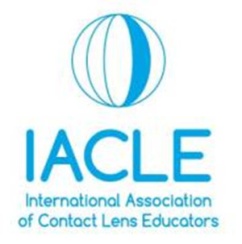 IMAGE OF THE MONTH is a new monthly feature to highlight members’ clinical photographic skills. Each month’s Global Member Newsletter will feature an image to be added to our New Image Collection and at the end of the year we will award the IACLE IMAGE OF THE YEAR.  Please submit each image using the form below and email it to: n.thite@iacle.org.Images must be in jpeg format and file size should be between 1Mb and 3MbImage title / caption (up to 10 words):Keywords (required for indexing the image) – up to 5 wordsYour contact details:Title (Mr, Mrs, Dr, Prof): ___	First name: 				 Last name:  				Country: 			email: 						Phone: 	 		Institute/workplace: 							            Date: 				Short case description of the image / summary (maximum 50 words):Details of the system used to capture or create the image:Copyright for this image:I confirm that the image was taken by me and I retain the copyright: YES / NOI hereby give permission for this image to be included in IACLE’s Image Collection and for it to be used for educational purposes at IACLE’s discretion: YES / NO Thank you for your contribution